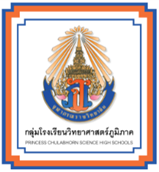 แผนการจัดการเรียนรู้และแผนการประเมินผลการเรียนรู้ฉบับย่อกลุ่มสาระการเรียนรู้คณิตศาสตร์รายวิชา   คณิตศาสตร์พื้นฐาน 6	รหัสวิชา ค23102		     1.5 หน่วยกิต   3 ชั่วโมง/สัปดาห์ชั้นมัธยมศึกษาปีที่ 3						     ภาคเรียนที่ 2 ปีการศึกษา............ครูผู้สอน  ----------------------------------------------------------------------------------------------------------------------------------คำอธิบายรายวิชาศึกษา  ฝึกทักษะ/กระบวนการในสาระต่อไปนี้	ความคล้าย  รูปสามเหลี่ยมที่คล้ายกัน การนำความรู้เกี่ยวกับความคล้ายไปใช้ในการแก้ปัญหา		อัตราส่วนตรีโกณมิติ อัตราส่วนตรีโกณมิติ การนำค่าอัตราส่วนตรีโกณมิติมุม 30 องศา 45 องศา และ 60 องศา ไปใช้ในการแก้ปัญหา	พื้นที่ผิวและปริมาตร  		พื้นที่ผิว  การหาพื้นที่ผิวของพีระมิด กรวย และทรงกลม การนำความรู้เกี่ยวกับพื้นที่ผิวของพีระมิด กรวย และทรงกลม ไปใช้ในการแก้ปัญหา		ปริมาตร  การหาปริมาตรของพีระมิด กรวย และทรงกลม การนำความรู้เกี่ยวกับปริมาตรของพีระมิด กรวย และทรงกลม ไปใช้ในการแก้ปัญหา	อสมการเชิงเส้นตัวแปรเดียว  อสมการเชิงเส้นตัวแปรเดียว การแก้อสมการเชิงเส้นตัวแปรเดียว การนำความรู้เกี่ยวกับการแก้อสมการเชิงเส้นตัวแปรเดียวไปใช้ในการแก้ปัญหาสถิติ  ข้อมูลและการวิเคราะห์ข้อมูล แผนภาพกล่อง การแปลความหมายผลลัพธ์ การนำสถิติไปใช้ในชีวิตจริง	โดยใช้แนวการจัดการเรียนรู้ผ่านการแก้ปัญหา (problem- solving approach) การสืบสวน (inquiry) การทำโครงงานคณิตศาสตร์ (mathematical project) การเขียนผังความคิด (mind mapping) การอภิปราย (discussion) และใช้เทคโนโลยีสารสนเทศในการสืบค้นข้อมูล เรียนรู้และนำเสนอแนวคิดทางคณิตศาสตร์ ตลอดจนสอดแทรกการใช้ภาษาอังกฤษในบริบททางคณิตศาสตร์
 	เพื่อให้นักเรียนเกิดความรู้ความเข้าใจในเนื้อหาสาระ สามารถเชื่อมโยงความรู้ หลักการและกระบวนการทางคณิตศาสตร์กับศาสตร์อื่น คิดวิเคราะห์ และแก้ปัญหาทางคณิตศาสตร์ในสถานการณ์ต่างๆ เลือกใช้กลยุทธ์ในการแก้ปัญหาได้มากกว่าหนึ่งกลยุทธ์ สื่อสาร สื่อความหมายทางคณิตศาสตร์และนำเสนอแนวคิด ใช้เหตุผลประกอบการตัดสินใจและมีความคิดริเริ่มสร้างสรรค์ ตลอดจนมีคุณลักษณะอันพึงประสงค์  วัดผลประเมินผลตามสภาพจริงด้วยวิธีการที่หลากหลาย ครอบคลุมทั้งด้านความรู้ ทักษะและกระบวนการทางคณิตศาสตร์และคุณลักษณะที่พึงประสงค์  ตัวชี้วัดค 2.2 ม 3/1 เข้าใจและใช้สมบัติของรูปสามเหลี่ยมที่คล้ายกันในการแก้ปัญหาคณิตศาสตร์และปัญหาในชีวิตจริง	ค 2.2 ม 3/2  เข้าใจและใช้ความรู้เกี่ยวกับอัตราส่วนตรีโกณมิติในการแก้ปัญหาคณิตศาสตร์และปัญหาในชีวิตจริงค 2.1 ม 3/1  ประยุกต์ใช้ความรู้เรื่องพื้นที่ผิวของพีระมิด กรวย และทรงกลมในการแก้ปัญหาคณิตศาสตร์และปัญหาในชีวิตจริงค 2.1 ม 3/2  ประยุกต์ใช้ความรู้เรื่องปริมาตรของพีระมิด กรวย และทรงกลมในการแก้ปัญหาคณิตศาสตร์และปัญหาในชีวิตจริงค 1.3 ม 3/1 เข้าใจและใช้สมบัติของการไม่เท่ากันเพื่อวิเคราะห์และแก้ปัญหา โดยใช้อสมการเชิงเส้นตัวแปรเดียวค 3.1 ม 3/1  เข้าใจและใช้ความรู้ทางสถิติในการนำเสนอและวิเคราะห์ข้อมูลจากแผนภาพกล่องและแปลความหมายผลลัพธ์รวมทั้งนำสถิติไปใช้ในชีวิตจริงโดยใช้เทคโนโลยีที่เหมาะสมตัวชี้วัดและจุดประสงค์การเรียนรู้ตัวชี้วัดและจุดประสงค์การเรียนรู้ตัวชี้วัดและจุดประสงค์การเรียนรู้4. แผนการประเมินการเรียนรู้และการมอบหมายงาน	การสอนรายวิชา ค23102 คณิตศาสตร์พื้นฐาน 6 ประจำภาคเรียนที่ 2  ปีการศึกษา 256…มีแผนการประเมินผลการเรียนรู้ดังนี้	4.1 ประเมินจากงานหรือแบบฝึกหัดที่มอบหมาย				10   	คะแนน	4.2 ประเมินจากการสังเกตพฤติกรรมการเรียนของนักเรียน : จิตพิสัย		10   	คะแนน	4.3 ประเมินจากการสอบย่อย 5 ครั้ง					30   	คะแนน	4.4 ประเมินจากการสอบกลางภาคเรียน					20   	คะแนน	4.5 ประเมินจากการสอบปลายภาคเรียน					30   	คะแนน								รวม	         100  	คะแนนรายละเอียดการประเมินผลแต่ละหัวข้อเป็นดังนี้4.1 ประเมินจากงานหรือแบบฝึกหัดที่มอบหมาย (10 คะแนน)หมายเหตุ   	เวลาที่นักเรียนควรใช้ หมายถึง เวลาที่ครูได้พิจารณาว่าในการทำงานหรือแบบฝึกหัดชิ้นนั้นๆ       		นักเรียนควรใช้เวลาทำประมาณเท่าใดการประมาณดังกล่าว ครูได้พิจารณาจากความยาก      		ความซับซ้อน และปริมาณของงานหรือแบบฝึกหัดชิ้นนั้นๆ4.2 ประเมินจากการสังเกตพฤติกรรมการเรียนของนักเรียน: จิตพิสัย (10 คะแนน)	การประเมินพฤติกรรมของนักเรียนรายวิชา ค23102 คณิตศาสตร์พื้นฐาน 6 ประจำภาคเรียนที่ 2  ปีการศึกษา 256.... ได้กำหนดหัวข้อการประเมินดังแสดงในตาราง4.3 ประเมินจากการสอบย่อย 6 ครั้ง (30 คะแนน)	รายวิชานี้จะมีการสอบย่อย 6 ครั้ง ดังนี้	4.3.1 กำหนดการสอบย่อยครั้งที่ 1		เวลาที่ใช้สอบ 50 นาที	 	5  	คะแนน	4.3.2 กำหนดการสอบย่อยครั้งที่ 2 	เวลาที่ใช้สอบ 50 นาที	 	5  	คะแนน	4.3.3 กำหนดการสอบย่อยครั้งที่ 3 	เวลาที่ใช้สอบ 50 นาที	 	5  	คะแนน	4.3.4 กำหนดการสอบย่อยครั้งที่ 4 	เวลาที่ใช้สอบ 50 นาที	 	5  	คะแนน4.3.5 กำหนดการสอบย่อยครั้งที่ 5 	เวลาที่ใช้สอบ 50 นาที	 	5  	คะแน4.3.6 กำหนดการสอบย่อยครั้งที่ 6 	เวลาที่ใช้สอบ 50 นาที	 	5  	คะแนน								รวม	         30	คะแนนเนื้อหาที่สอบ ลักษณะข้อสอบ จำนวนข้อสอบของการสอบย่อยแต่ละครั้ง มีรายละเอียด
ดังตาราง4.4 ประเมินจากการสอบกลางภาคเรียน  (20 คะแนน)กำหนดสอบกลางภาค วันที่  ……….  เดือน ………………………. พ.ศ. 256.. เวลาที่ใช้ในการสอบ 90 นาทีหัวข้อ/เนื้อหาและลักษณะข้อสอบมีรายละเอียดดังตาราง4.5 ประเมินจากการสอบปลายภาคเรียน (30 คะแนน)กำหนดสอบปลายภาค วันที่ ………… เดือน…………………… พ.ศ. 256.. เวลาที่ใช้ในการสอบ 120 นาที หัวข้อ/เนื้อหาและลักษณะข้อสอบมีรายละเอียด ดังตารางสัปดาห์ที่คาบที่หัวข้อจุดประสงค์การเรียนรู้1 - 21 - 5(5 ชั่วโมง)ความคล้าย- รูปสามเหลี่ยมที่คล้ายกันมาตรฐาน ค 2.2 ม 3/1 เข้าใจและใช้สมบัติของรูปสามเหลี่ยมที่คล้ายกันในการแก้ปัญหาคณิตศาสตร์และปัญหาในชีวิตจริงเพื่อให้นักเรียน1. อธิบายความหมายการคล้ายกันของรูปเรขาคณิตพร้อมยกตัวอย่างได้2. อธิบายสมบัติการคล้ายกันของรูปหลายเหลี่ยมได้3. ตรวจสอบการคล้ายกันของรูปหลายเหลี่ยมสองรูปที่กำหนดได้4. อธิบายสมบัติการคล้ายกันของรูปสามเหลี่ยมสองรูปที่คล้ายกัน พร้อมยกตัวอย่างได้2 - 46 - 10(5 ชั่วโมง)- การนำความรู้เกี่ยวกับความคล้ายไปใช้ในการแก้ปัญหามาตรฐาน ค 2.2 ม 3/1 เข้าใจและใช้สมบัติของรูปสามเหลี่ยมที่คล้ายกันในการแก้ปัญหาคณิตศาสตร์และปัญหาในชีวิตจริงเพื่อให้นักเรียนแก้ปัญหาสถานการณ์จริงที่กำหนด(นอกห้องเรียน) โดยใช้สมบัติของรูปสามเหลี่ยมที่คล้ายกันได้4 - 511 - 14(4 ชั่วโมง)อัตราส่วนตรีโกณมิติ- อัตราส่วนตรีโกณมิติมาตรฐาน ค 2.2 ม 3/2  เข้าใจและใช้ความรู้เกี่ยวกับอัตราส่วนตรีโกณมิติในการแก้ปัญหาคณิตศาสตร์และปัญหาในชีวิตจริงเพื่อให้นักเรียน1. อธิบายความหมายของอัตราส่วนตรีโกณมิติ พร้อมยกตัวอย่างได้2. หาค่าอัตราส่วนตรีโกณมิติของรูปสามเหลี่ยมมุมฉากที่กำหนดให้ได้3. บอกค่าอัตราส่วนตรีโกณมิติของมุม 30, 45, 604. หาอัตราส่วนตรีโกณมิติโดยใช้ตารางได้5 - 715 - 20(6 ชั่วโมง)- การนำค่าอัตราส่วนตรีโกณมิติของมุม 30 องศา 45 องศา และ 60 องศา ไปใช้ในการแก้ปัญหามาตรฐาน ค 2.2 ม 3/2  เข้าใจและใช้ความรู้เกี่ยวกับอัตราส่วนตรีโกณมิติในการแก้ปัญหาคณิตศาสตร์และปัญหาในชีวิตจริงเพื่อให้นักเรียนการนำค่าอัตราส่วนตรีโกณมิติของมุม 30 องศา 45 องศา และ60 องศา ไปใช้ในการแก้ปัญหาสัปดาห์ที่คาบที่หัวข้อจุดประสงค์การเรียนรู้7 - 821 - 23(3 ชั่วโมง)พื้นที่ผิวและปริมาตรพื้นที่ผิว- การหาพื้นที่ผิวของพีระมิด กรวย และทรงกลมมาตรฐาน ค 2.1 ม 3/1  ประยุกต์ใช้ความรู้เรื่องพื้นที่ผิวของพีระมิด กรวย และทรงกลมในการแก้ปัญหาคณิตศาสตร์และปัญหาในชีวิตจริงเพื่อให้นักเรียนหาพื้นที่ผิวของพีระมิด กรวย และทรงกลม อธิบายหลักการหา พีระมิด กรวยและทรงกลมที่กำหนดได้8 - 924 - 27(4 ชั่วโมง)-การหาปริมาตรของพีระมิด กรวยและทรงกลมที่กำหนดได้มาตรฐาน ค 2.1 ม 3/2  ประยุกต์ใช้ความรู้เรื่องปริมาตรของพีระมิด กรวย และทรงกลมในการแก้ปัญหาคณิตศาสตร์และปัญหาในชีวิตจริงเพื่อให้นักเรียน1.  หาปริมาตรของพีระมิด กรวยและทรงกลมที่กำหนดได้2. แก้ปัญหาปริมาตรของพีระมิด กรวยและทรงกลมที่กำหนดโดยใช้กระบวนการแก้ปัญหาตามแนวคิดของโพลยาและใช้วิธีการแก้ปัญหาที่หลากหลายได้3. สื่อความหมายทางคณิตศาสตร์และนำเสนอ กระบวนการแก้ปัญหาและวิธีการแก้โจทย์ปัญหาปริมาตรของพีระมิด กรวยและทรงกลม1028-30สอบกลางภาคสอบกลางภาค11 - 1331 - 38(8 ชั่วโมง)- การนำความรู้เกี่ยวกับพื้นที่ผิวของพีระมิด กรวย และทรงกลม ไปใช้ในการแก้ปัญหามาตรฐาน ค 2.1 ม 3/2  ประยุกต์ใช้ความรู้เรื่องปริมาตรของพีระมิด กรวย และทรงกลมในการแก้ปัญหาคณิตศาสตร์และปัญหาในชีวิตจริงเพื่อให้นักเรียน1. แก้ปัญหาพื้นที่ผิวและปริมาตรของพีระมิด กรวย และทรงกลมที่กำหนดโดยใช้กระบวนการแก้ปัญหาตามแนวคิดของโพลยาและใช้วิธีการแก้ปัญหาที่หลากหลายได้2. สื่อความหมายทางคณิตศาสตร์และนำเสนอ กระบวนการแก้ปัญหาและวิธีการแก้โจทย์ปัญหาพื้นที่ผิวและปริมาตรของพีระมิด กรวย และทรงกลมได้สัปดาห์ที่คาบที่หัวข้อจุดประสงค์การเรียนรู้13 - 1439 - 40(2 ชั่วโมง)อสมการเชิงเส้นตัวแปรเดียว  -อสมการเชิงเส้นตัวแปรเดียวมาตรฐาน ค 1.3 ม 3/1 เข้าใจและใช้สมบัติของการไม่เท่ากันเพื่อวิเคราะห์และแก้ปัญหา โดยใช้อสมการเชิงเส้นตัวแปรเดียวเพื่อให้นักเรียน1. เขียนประโยคสัญลักษณ์ของอสมการเชิงเส้นตัวแปรเดียวให้สอดคล้องกับประโยคภาษาที่กำหนดให้2. หาคำตอบและเขียนกราฟแสดงคำตอบของอสมการที่กำหนดให้ได้14-1541 - 45(5 ชั่วโมง)-การแก้อสมการเชิงเส้นตัวแปรเดียว(Solving a Linear Inequality in One Variable)มาตรฐาน ค 1.3 ม 3/1 เข้าใจและใช้สมบัติของการไม่เท่ากันเพื่อวิเคราะห์และแก้ปัญหา โดยใช้อสมการเชิงเส้นตัวแปรเดียวเพื่อให้นักเรียน1. บอกสมบัติของการไม่เท่ากันและนำไปใช้ได้ 2. หาเซตคำตอบของอสมการเชิงเส้นตัวแปรเดียวที่กำหนดให้ โดยใช้สมบัติของการไม่เท่ากันได้ ใช้สมบัติของการไม่เท่ากันในการตรวจสอบการแก้อสมการเชิงเส้นตัวแปรเดียว16-1746 - 50(5 ชั่วโมง)-การนำความรู้เกี่ยวกับการแก้อสมการเชิงเส้นตัวแปรเดียวไปใช้ในการแก้ปัญหามาตรฐาน ค 1.3 ม 3/1 เข้าใจและใช้สมบัติของการไม่เท่ากันเพื่อวิเคราะห์และแก้ปัญหา โดยใช้อสมการเชิงเส้นตัวแปรเดียวเพื่อให้นักเรียน1. เขียนอสมการเชิงเส้นตัวแปรเดียวจากโจทย์ปัญหาที่กำหนดให้ได้2. ใช้ความรู้เรื่องการแก้อสมการเชิงเส้นตัวแปรเดียวหาคำตอบของโจทย์ปัญหาที่กำหนดให้ได้3. แสดงวิธีการตรวจสอบคำตอบได้อย่างถูกต้องและสมเหตุสมผล18-1951 - 57(7 ชั่วโมง)สถิติ- ข้อมูลและการวิเคราะห์ข้อมูลo แผนภาพกล่อง- การแปลความหมายผลลัพธ์- การนำสถิติไปใช้ในชีวิตจริงมาตรฐาน ค 3.1 ม 3/1  เข้าใจและใช้ความรู้ทางสถิติในการนำเสนอและวิเคราะห์ข้อมูลจากแผนภาพกล่องและแปลความหมายผลลัพธ์รวมทั้งนำสถิติไปใช้ในชีวิตจริงโดยใช้เทคโนโลยีที่เหมาะสมเพื่อให้นักเรียนเข้าใจและใช้ความรู้ทางสถิติในการนำเสนอและวิเคราะห์ข้อมูลจากแผนภาพกล่องและแปลความหมายผลลัพธ์รวมทั้งนำสถิติไปใช้ในชีวิตจริงโดยใช้เทคโนโลยีที่เหมาะสมรายการรูปแบบของงานสัปดาห์ที่มอบหมายกำหนดส่งเวลาที่นักเรียนควรใช้คะแนน1. ประเมินจากการทำแบบฝึกหัด/ชิ้นงานเรื่อง ความคล้าย งานเดี่ยว/กลุ่มสัปดาห์ที่ 3ถัดจากวันมอบหมาย 3 วัน60 นาที22. ประเมินจากการทำแบบฝึกหัด/ชิ้นงานเรื่อง อัตราส่วนตรีโกณมิติงานเดี่ยว/กลุ่มสัปดาห์ที่ 7ถัดจากวันมอบหมาย 3 วัน60 นาที23. ประเมินจากการทำแบบฝึกหัด/ชิ้นงานเรื่อง พื้นที่ผิวและปริมาตรงานเดี่ยว/กลุ่มสัปดาห์ที่ 12ถัดจากวันมอบหมาย 3 วัน60 นาที24. ประเมินจากการทำแบบฝึกหัด/ชิ้นงานเรื่อง อสมการเชิงเส้นตัวแปรเดียวงานเดี่ยว/กลุ่มสัปดาห์ที่ 14ถัดจากวันมอบหมาย 3 วัน60 นาที25. ประเมินจากการทำแบบฝึกหัด/ชิ้นงานเรื่อง สถิติงานเดี่ยว/กลุ่มสัปดาห์ที่ 18ถัดจากวันมอบหมาย 3 วัน60 นาที2รวมรวมรวมรวม300 นาที10หัวข้อการประเมินผลการประเมินผลการประเมินผลการประเมินผลการประเมินผลการประเมินหัวข้อการประเมินดีเยี่ยม(5)ดีมาก(4)ดี(3)ปานกลาง(2)ปรับปรุง(1)1. ความตั้งใจเรียนในห้องเรียน2. การตรงต่อเวลาในการทำงาน3. การมีส่วนร่วมในการเรียน4. ความมีวินัยในตนเอง5. ความรับผิดชอบต่อการเรียน6. ความคิดริเริ่มสร้างสรรค์ทางคณิตศาสตร์7. ความสามารถในการทำงานร่วมกับผู้อื่น8. ความสามารถในการบริหารจัดการเวลา9. ความสามารถในการแก้ปัญหาทางคณิตศาสตร์10. ความสามารถในการตัดสินใจหัวข้อ/เนื้อหาที่ใช้ในการสอบลักษณะและจำนวนข้อสอบคะแนนการสอบย่อยครั้งที่ 1(50 นาที)การสอบย่อยครั้งที่ 1(50 นาที)การสอบย่อยครั้งที่ 1(50 นาที)รูปสามเหลี่ยมที่คล้ายกันแสดงวิธีทำ   3 ข้อ3การนำความรู้เกี่ยวกับความคล้ายไปใช้ในการแก้ปัญหาแสดงวิธีทำ   2 ข้อ2รวมแสดงวิธีทำ   5 ข้อ5การสอบย่อยครั้งที่ 2 (50 นาที)การสอบย่อยครั้งที่ 2 (50 นาที)อัตราส่วนตรีโกณมิติแสดงวิธีทำ 6 ข้อ3การนำค่าอัตราส่วนตรีโกณมิติของมุม 30 องศา 45 องศา และ 60 องศา ไปใช้ในการแก้ปัญหาแสดงวิธีทำ 2 ข้อ2รวมแสดงวิธีทำ 8 ข้อ6การสอบย่อยครั้งที่ 3 (50 นาที)การสอบย่อยครั้งที่ 3 (50 นาที)การสอบย่อยครั้งที่ 3 (50 นาที)การหาพื้นที่ผิวของพีระมิด กรวย และทรงกลมแสดงวิธีทำ 3 ข้อ5การหาปริมาตรของพีระมิด กรวยและทรงกลมแสดงวิธีทำ 3 ข้อ5รวมแสดงวิธีทำ 8 ข้อ10การสอบย่อยครั้งที่ 4 (50 นาที)การสอบย่อยครั้งที่ 4 (50 นาที)การสอบย่อยครั้งที่ 4 (50 นาที)การนำความรู้เกี่ยวกับพื้นที่ผิวของพีระมิด กรวย และทรงกลม ไปใช้ในการแก้ปัญหาแสดงวิธีทำ 3 ข้อ5รวมแสดงวิธีทำ 3 ข้อ5การสอบย่อยครั้งที่ 5 (50 นาที)การสอบย่อยครั้งที่ 5 (50 นาที)การสอบย่อยครั้งที่ 5 (50 นาที)การแก้อสมการเชิงเส้นตัวแปรเดียวแสดงวิธีทำ 3 ข้อ3นำความรู้เกี่ยวกีบการแก้อสมการเชิงเส้นตัวแปรไปแก้โจทย์ปัญหาแสดงวิธีทำ 2 ข้อ2รวมแสดงวิธีทำ  5  ข้อ5การสอบย่อยครั้งที่ 6 (50 นาที)ข้อมูลและการวิเคราะห์ข้อมูลo แผนภาพกล่องแสดงวิธีทำ 3 ข้อ3การแปลความหมายผลลัพธ์แสดงวิธีทำ 2 ข้อ2รวมแสดงวิธีทำ  5  ข้อ5หัวข้อ/เนื้อหาที่ใช้ในการสอบกลางภาคลักษณะและจำนวนข้อสอบคะแนนรูปสามเหลี่ยมที่คล้ายกันแสดงวิธีทำ 1 ข้อ ข้อละ 2 คะแนน 2การนำความรู้เกี่ยวกับความคล้ายไปใช้ในการแก้ปัญหาแสดงวิธีทำ 2 ข้อ ข้อละ 2 คะแนน 4อัตราส่วนตรีโกณมิติเติมคำตอบ 5 ข้อ ข้อละ 1 คะแนน 5การนำค่าอัตราส่วนตรีโกณมิติของมุม 30 องศา 45 องศา และ 60 องศา ไปใช้ในการแก้ปัญหาแสดงวิธีทำ 1 ข้อ ข้อละ 2 คะแนน 3การหาพื้นที่ผิวของพีระมิด กรวย และทรงกลมแสดงวิธีทำ 1 ข้อ ข้อละ 3 คะแนน(แบบโจทย์ระคน)3การหาปริมาตรของพีระมิด กรวยและทรงกลมแสดงวิธีทำ 1 ข้อ ข้อละ 3 คะแนน(แบบโจทย์ระคน)3รวมเติมคำตอบ 5 ข้อแสดงวิธีทำ  6 ข้อ20หัวข้อ/เนื้อหาที่ใช้ในการสอบปลายภาคลักษณะและจำนวนข้อสอบคะแนนการนำความรู้เกี่ยวกับความคล้ายไปใช้ในการแก้ปัญหาเติมคำตอบ 1 ข้อ  ข้อละ 1 คะแนน1การนำค่าอัตราส่วนตรีโกณมิติของมุม 30 องศา 45 องศา และ 60 องศา ไปใช้ในการแก้ปัญหาเติมคำตอบ 2 ข้อ  ข้อละ 1 คะแนน2การนำความรู้เกี่ยวกับพื้นที่ผิวของพีระมิด กรวย และทรงกลม ไปใช้ในการแก้ปัญหาเติมคำตอบ 1 ข้อ  ข้อละ 1 คะแนนแสดงวิธีทำ 1 ข้อ ข้อละ 4 คะแนน5การแก้อสมการเชิงเส้นตัวแปรเดียวแสดงวิธีทำ 2 ข้อ ข้อละ 4 คะแนน8นำความรู้เกี่ยวกับการแก้อสมการเชิงเส้นตัวแปรไปแก้โจทย์ปัญหาแสดงวิธีทำ 2 ข้อ ข้อละ 4 คะแนน8ข้อมูลและการวิเคราะห์ข้อมูล     o แผนภาพกล่องการแปลความหมายผลลัพธ์การนำสถิติไปใช้ในชีวิตจริงเติมคำตอบ 2 ข้อ  ข้อละ 1 คะแนนแสดงวิธีทำ 1 ข้อ ข้อละ 4 คะแนน6รวมเติมคำตอบ 6 ข้อแสดงวิธีทำ 6 ข้อ30